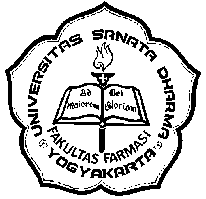 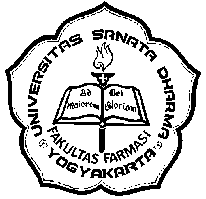 SURAT KETERANGAN BEBAS TANGGUNGANYang bertanda tangan di bawah ini menerangkan dengan sesungguhnya, bahwa mahasiswa:Nama Mahasiswa	: _________________________________________________________NIM	: _______________________________________Sudah melunasi kewajibannya pada unit-unit di lingkungan Fakultas Farmasi Universitas Sanata Dharma:Demikian surat keterangan ini dibuat untuk dapat dipergunakan sebagaimana mestinya.Yogyakarta, ___________________            Ketua Program Studi__________________________Lembar 1 : Untuk keperluan Yudisium--------------------------------------------------------------------------------------------------------------------------------------------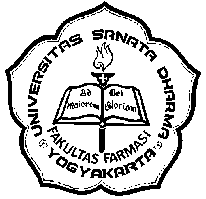 SURAT KETERANGAN BEBAS TANGGUNGANYang bertanda tangan di bawah ini menerangkan dengan sesungguhnya, bahwa mahasiswa:Nama Mahasiswa	: _________________________________________________________NIM	: _______________________________________Sudah melunasi kewajibannya pada unit-unit di lingkungan Fakultas Farmasi Universitas Sanata Dharma:Demikian surat keterangan ini dibuat untuk dapat dipergunakan sebagaimana mestinya.Yogyakarta, ___________________            Ketua Program Studi__________________________Lembar 2 : MahasiswaNo.UnitNamaTanda Tangan1Sekretariat Prodi S12Laboratorium FarmasiNo.UnitNamaTanda Tangan1Sekretariat Prodi S12Laboratorium Farmasi